ชั้นความเร็ว (ถ้ามี)      บันทึกข้อความ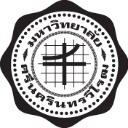 ส่วนงาน   						     โทร. ที่  ศธ 6931.        /...............................................  วันที่ 		เรื่อง ขออนุมัติโครงการ………………………………………………………………………….เรียน  ผู้อำนวยการศูนย์การแพทย์ปัญญานันทภิกขุ ชลประทานด้วย...................................................................................................................................................................................................................................................................................................................................................ดังนั้น เพื่อให้โครงการดังกล่าวบรรลุวัตถุประสงค์ จึงขออนุมัติโครงการ.............................   ..........................................................................................................................................................................................ในวันที่ ............................................................... ณ .................................................................................จึงเรียนมาเพื่อโปรดพิจารณาอนุมัติ1. ชื่อโครงการ ............................................................................................................................................                                                                         2. ความสอดคล้องกับแผนยุทธศาสตร์ ศูนย์การแพทย์ปัญญานันทภิกขุ ชลประทาน	 ประเด็นยุทธศาสตร์ที่ 1 สร้างสุขภาพและสุขภาวะเพื่อความมั่นคงทางการเงิน 	(Smart Health and Smart Money)	 ประเด็นยุทธศาสตร์ที่ 2 สร้างความร่วมมือกับเครือข่ายอย่างชาญฉลาด 	(Smart Hospitality and Collaboration)	  ประเด็นยุทธศาสตร์ที่ 3 เพิ่มขีดสมรรถนะองค์การสู่โรงพยาบาลแห่งปัญญา 	(Smart Hospital and Smart Head and Smart Hand)	 ประเด็นยุทธศาสตร์ที่ 4 สร้างเสริมคุณธรรม ปลูกศรัทธา ควบคู่สุขภาพกายและใจที่แข็งแรง	(Smart Heart and Smart Virtue)3. ความสำเร็จตามประเด็นยุทธศาสตร์ 3.1 วัตถุประสงค์เชิงยุทธศาสตร์ ที่ 1. ความสามารถในการหารายได้สำหรับการพึ่งพาตัวเองได้3.2 ตัวชี้วัดวัตถุประสงค์เชิงยุทธศาสตร์ ที่ 1.2 ร้อยละของรายได้ที่เพิ่มขึ้น (จากฐานเงินรายได้ที่ผ่านมา)3.3 กลยุทธ์ ที่ 1.2.1 เพิ่มกลุ่มประชากรเป้าหมายที่มีศักยภาพในการจ่ายค่ารักษา (ชำระเงินเอง Faxclaim รัฐวิสาหกิจ ข้าราชการ ผู้สูงอายุที่มีกำลังจ่าย)3.4 การบูรณาการกับประเด็นยุทธศาสตร์อื่น 	คือ ประเด็นยุทธศาสตร์ที่…2.สร้างความร่วมมือกับเครือข่ายอย่างชาญฉลาด (Smart Hospitality and Collaboration)	กลยุทธ์ที่…10.1.1 สร้างสำนึกรับผิดชอบต่อสังคม หรือ CSR (Corporate Social Responsibility)4. หลักการและเหตุผล	………………………………………………………………………………………………………………………………………………………	………………………………………………………………………………………………………………………………………………………5. วัตถุประสงค์ของโครงการ	………………………………………………………………………………………………………………………………………………………	………………………………………………………………………………………………………………………………………………………6. ตัวชี้วัดความสำเร็จ และระดับความสำเร็จของโครงการ (ระบุ Output / Outcome / Impact)7. ระยะเวลา/แผนการดำเนินการ        7.1 ระยะเวลาดำเนินงาน และสถานที่ดำเนินงาน	........................................................................................................................................................................................................................................................................................................................................	7.2 แผนการดำเนินงาน8. งบประมาณ  ประจำปีงบประมาณ 25............	 ใช้งบประมาณ (กรุณากรอกข้อมูลในตาราง)   ไม่ใช้งบประมาณ (ไม่ต้องกรอกข้อมูลในตาราง)			 เงินแผ่นดิน	 เงินรายได้ข. แผนงานยุทธศาสตร์สร้างเสริมให้คนมีสุขภาวะที่ดี (งบเงินรายจ่ายอื่น) โครงการพัฒนาศูนย์การแพทย์ปัญญานันทภิกขุ ชลประทาน โครงการพัฒนาคุณภาพหน่วยงาน (HA, TQA)ค. แผนงานบูรณาการวิจัยและนวัตกรรม  โครงการวิจัยและนวัตกรรมเพื่อการสร้างองค์ความรู้พื้นฐานของประเทศ  อื่นๆ ระบุ....................................................................................................................................................จำนวนเงิน ตัวอักษร (...................................................................................................................บาทถ้วน)9. ประโยชน์ที่คาดว่าจะได้รับ.................................................................................................................................................................................................................................................................................................................................................10. ผู้ประสานงานโครงการชื่อ-สกุล	ตำแหน่ง ………………………………………………………………………………………………………โทรศัพท์ : …………………………………………………………………………………………………………………..โทรสาร  : …………………………………………………………………………………………………………………..อีเมล์ : ………………………………………………………………………………….……………………………………	ลงชื่อ…………………………………………………		     ลงชื่อ………………………………………………               (…………….………………………………….)                          (…………….……………………………….)                    ผู้รับผิดชอบโครงการ	                                        ผู้เห็นชอบโครงการ                                    	     วันที่......../............./..........			             วันที่......../............./..........                                                                       	     ลงชื่อ………………………………………………….							            (นายแพทย์สุรสิทธิ์   ตั้งสกุลวัฒนา)                                                                                                                                                                                                     ผู้อำนวยการศูนย์การแพทย์ปัญญานันทภิกขุ ชลประทาน                                                                       		          ผู้อนุมัติโครงการ							                วันที่......../............./..........กำหนดการโครงการ ................................................................................................วัน / เวลา / สถานที่.............................................................................										จัดโดย……………รายละเอียดการประมาณการค่าวัสดุอุปกรณ์ในการจัดทำโครงการชื่อโครงการ..........................................................................................................................................................ผู้ประสานงาน......................................................................โทร..........................................................................จำนวนเงินตัวอักษร (...................................................................................................)								 ลงชื่อ...................................................								   (.........................................................)  								            ผู้รับผิดชอบโครงการแบบฟอร์มเสนอโครงการ ศูนย์การแพทย์ปัญญานันทภิกขุ ชลประทาน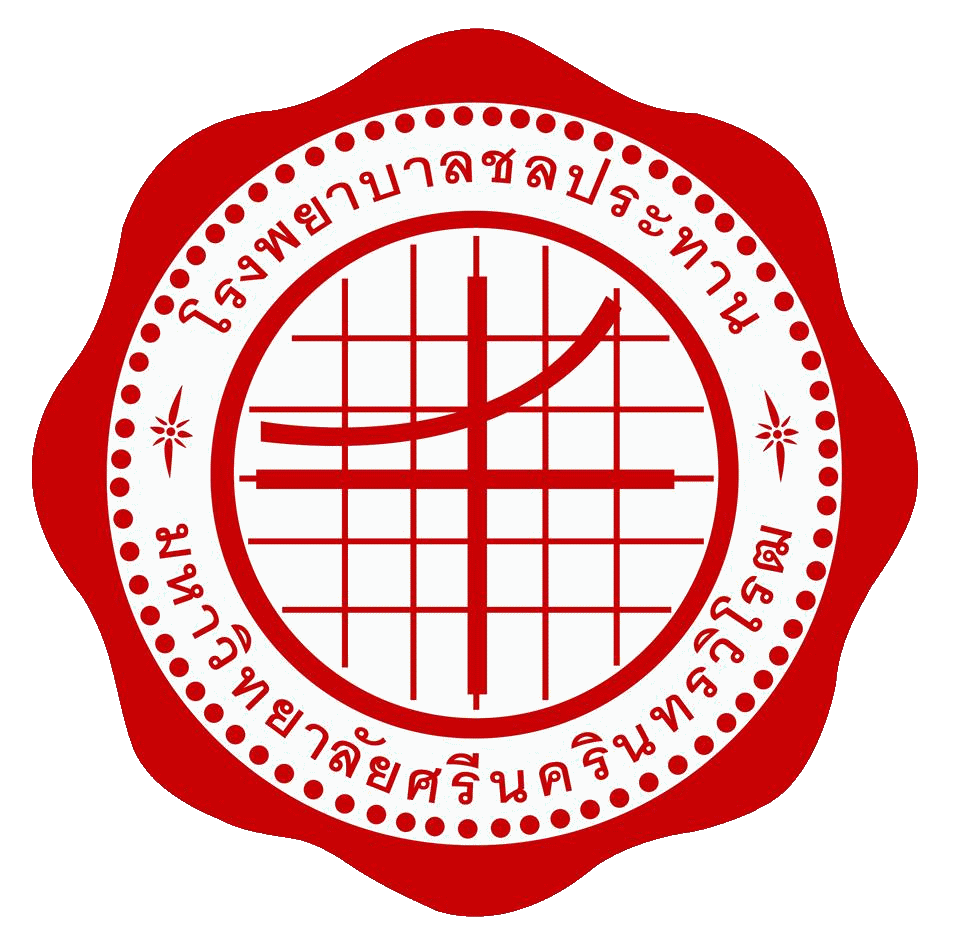 ประจำปีงบประมาณ ...............................................หน่วยงาน ...........................................................ตัวชี้วัดความสำเร็จค่าเป้าหมายกลุ่มเป้าหมายระดับความสำเร็จ(ระบุ Output / Outcome / Impact)กิจกรรมผู้รับผิดชอบปีงบประมาณ 2562ปีงบประมาณ 2562ปีงบประมาณ 2562ปีงบประมาณ 2562ปีงบประมาณ 2562ปีงบประมาณ 2562ปีงบประมาณ 2562ปีงบประมาณ 2562ปีงบประมาณ 2562ปีงบประมาณ 2562ปีงบประมาณ 2562ปีงบประมาณ 2562กิจกรรมผู้รับผิดชอบต.ค.พ.ย.ธ.ค.ม.ค.ก.พ.มี.ค.เม.ย.พ.ค.มิ.ย.ก.ค.ส.ค.ก.ย.ลำดับรายการจำนวนหน่วยละรวมเป็นเงินตัวอย่าง1.ค่าตอบแทนวิทยากร.....ท่าน...วัน x ….ช.ม.ราคาต่อ ช.ม....บาท2.ค่าพาหนะเดินทางสำหรับวิทยากร...วันราคาต่อวัน...บาท3.ค่าที่พัก...ห้องราคาต่อห้อง...บาท4.ค่าอาหารกลางวัน ....คน...มื้อ x …วัน50 บาท...บาท5.ค่าอาหารว่างและเครื่องดื่ม ...คน...มื้อ x …วัน25 บาท...บาท6.ค่าวัสดุอุปกรณ์...บาทฯลฯรวมเป็นเงินทั้งสิ้นรวมเป็นเงินทั้งสิ้นรวมเป็นเงินทั้งสิ้นรวมเป็นเงินทั้งสิ้น...บาทเวลารายละเอียดชื่อวิทยากร (ถ้ามี)ลำดับที่รายการจำนวนหน่วยราคาจำนวนเงินจำนวนเงินทั้งสิ้นจำนวนเงินทั้งสิ้น